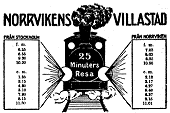 Årsmöte i Norrvikens VillaägareföreningTid:   	27 mars 2023 kl. 19.00Plats: 	Norrvikens skola, matsalenKl. 19:00	Stadgeenliga ärenden bl.a. val av styrelserepresentanterKl. ca 19:45	Kommunalrådet Moa Rasmusson berättar om kommunens planer för Norrviken.Alla hälsas välkomna, gamla som nya medlemmar!Föreningen bjuder på kaffe när de stadgeenliga ärendena är avklarade.Föredragningslista och verksamhetsberättelse kommer att delas ut på årsmötet. Båda dokumenten kommer att finnas på föreningens hemsida: www.norrvikensvillastad.se Valborg på TorparängenTid:	30 april kl. 19:30 Plats: 	Ängen vid Norrvikssjön, strax söder om Sollentunaholm.OBS:      Ris till valborgsmässoelden (med max  stamdiameter) kan lämnas tidigast den 21 april tills högen fått lämplig storlek.Vi behöver ditt stöd i vårt arbete. Kontrollera därför gärna att du har betalat årets medlemsavgift! Om du har missat att betala, gå in på vår hemsida  www.norrvikensvillastad.se och klicka på ”Bli medlem”. Eller betala årsavgiften till plusgiro 81 22 00 – 4 och ange värvningskod 1179. Årsavgiften är 395 kr för ny medlem, annars 515 kr. En kostnad som man lätt kan få tillbaks genom att nyttja de rabatter som du som medlem i Villaägarna får, se https://www.villaagarna.se/rabatter/ .Styrelsen genom Jan Sannergren                    	            Viveka Eriksson
ordförande tel. 070 650 8873              	             sekreterare tel. 076 422 1234Mail: jan.sannergren@bredband2.com              Mail: tage.eriksson@telia.com           V.G. VÄND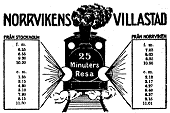 Norrvikens VillaägareföreningHej, har Du möjligtvis fått en gul lapp i din brevlåda eller har Du kanske lyssnat på vår manskör på Valborg i skenet av en sprakande Valborgsmässoeld? Du kanske har slunkit in på S:t Larsgården och till en kopp varm soppa lyssnat på konsert med våra duktiga Norrviken-begåvningar eller kanske funnits med på någon rundvandring i området?Det samlade begreppet för alla dessa aktiviteter är Norrvikens Villaägareförening och som Du kanske förstår försöker vi få ytterligare medlemmar, även till styrelsen, för att bredda vår verksamhet och kanske göra något som Du brinner för.Norrvikens Villaägareförening är en lokalförening till Villaägarnas Riksförbund. Genom att vara medlem där blir Du automatiskt medlem i vår förening. Som medlem kan Du utnyttja bidrag och tjänster, som t.ex. juridisk och byggnadsteknisk rådgivning från Riksförbundet, samt lokala företags rabatter till medlemmar.Vi verkar för att förbättra närmiljön i Norrviken som t.ex.BullerbekämpningTrafiksäkerhetFörslag till utveckling av vår närmiljöEn mer aktiv vård av grönområden, rabatter och sjöarTrevligheter som rundvandringar, konserter och andra aktiviteterGå gärna in på vår hemsida www.norrvikensvillastad.se för att Du skall få en uppfattning om vad vi gjort och vill göra. Vi för en kontinuerlig dialog med kommunen och andra aktörer i dessa frågor. Kontakta oss och bli medlem och tala om vad Du vill att vi ska prioritera.Eller gå med i vår Facebook grupp  Norrvikens villaägareförening 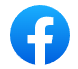 Styrelsen för Norrvikens Villaägareförening, mars 2023 Genom 	Jan Sannergren		Gunnar Lustig	 	Ordf. 070 650 88 73		Vice Ordf. 070 366 65 70	jan.sannergren@bredband2.com 	lustig2@telia.com	                                                                        V.G. VÄND                                                                                                             